Finans- och näringsutskottets betänkandeTemporära förändringar av studiestödetLandskapsregeringens lagförslag LF 20/2019-2020INNEHÅLLSammanfattning	1Landskapsregeringens förslag	1Utskottets förslag	1Utskottets synpunkter	1Ärendets behandling	1Utskottets förslag	2SammanfattningLandskapsregeringens förslagLandskapsregeringen föreslår en temporär ändring av landskapslagen om studiestöd.	Ändringen av studiestödsbestämmelserna medför att minimigränsen för att vara berättigad till studiestöd temporärt sänks från 13 veckor till 4 veckor. 	Lagförslaget hänför sig till landskapsregeringens komplettering av förslaget till tredje tilläggsbudget för år 2020 och avses bli behandlad i samband med den. Avsikten är att den föreslagna lagen ska behandlas som budgetlag i enlighet med 20 § 3 mom. i självstyrelselagen, så att bestämmelserna snarast kan träda i kraft.	Lagen föreslås träda i kraft så snart som möjligt och gälla temporärt till och med den 31 augusti 2020.Utskottets förslagUtskottet föreslår att lagförslaget antas efter en mindre språklig justering. Utskottets synpunkterUtskottet konstaterar att förslaget utgör en del av ett lagstiftningspaket som sammanhänger med landskapsregeringens förslag till tredje tilläggsbudget för 2020 jämte komplettering. Förslaget, som föranleds av Covid-19-pandemin, är motiverat eftersom det är ägnat att, i en situation då det är extremt svårt att hitta sommararbetsplatser, möjliggöra för studerande att få studiestöd även för sommarkurser om minst 4 veckor. Ärendets behandlingLagtinget har den 13 maj 2020 inbegärt finans- och näringsutskottets yttrande över lagförslaget.	Utskottet har i ärendet hört lantrådet Veronica Thörnroos, förvaltnings- och utvecklingschefen Dan E Eriksson från regeringskansliet, finansministern Torbjörn Eliasson, finanschefen Conny Nyholm, biträdande finanschefen Runa Tufvesson och budgetplaneraren Robert Lindblom från finansavdelningen, tf. lagberedningschefen Hans Selander samt myndighetschefen Tomas Lundberg och handläggningschefen Kerstin Sundman från Ålands arbetsmarknads- och studieservicemyndighet.	I ärendets avgörande behandling deltog ordföranden Jörgen Pettersson, vice ordföranden John Holmberg samt ledamöterna Nina Fellman, Lars Häggblom, Liz Mattsson, Jörgen Strand och Stephan Toivonen. Utskottets förslagMed hänvisning till det anförda föreslår utskottetatt lagtinget antar lagförslagen med följande lydelser:L A N D S K A P S L A G
om temporär ändring av landskapslagen om studiestöd	I enlighet med lagtingets beslut	ändras 5 § 6 mom. landskapslagen (2006:71) om studiestöd samt	fogas till lagens 1 § ett nytt 4 mom. som följer:1 §Tillämpningsområde- - - - - - - - - - - - - - - - - - - - - - - - - - - - - - - - - - - - - - - - - - - - - - - - - - - -	Med avvikelse från bestämmelserna i 2 mom. ska den som avser bedriva studier vilka varar minst 4 veckor ha rätt till studiestöd på de grunder som anges i denna paragraf.5 §Tidsbegränsningar- - - - - - - - - - - - - - - - - - - - - - - - - - - - - - - - - - - - - - - - - - - - - - - - - - - -	Studiestöd beviljas inte för en kortare period än 4 veckor.__________________	Lagtinget bemyndigar landskapsregeringen att bestämma att denna lag helt eller delvis ska träda i kraft i den ordning som föreskrivs i 20 § 3 mom. självstyrelselagen.	Denna lag träder i kraft den         2020 och gäller till och med den 31 augusti 2020.	Studiestöd som beviljas med stöd av denna lag kan endast beviljas för studier som bedrivs under den tid som denna lag är i kraft.__________________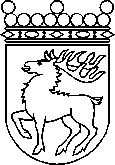 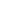 Ålands lagtingBETÄNKANDE nr 15/2019-2020BETÄNKANDE nr 15/2019-2020DatumFinans och näringsutskottet2020-05-27Till Ålands lagtingTill Ålands lagtingTill Ålands lagtingTill Ålands lagtingTill Ålands lagtingMariehamn den 27 maj 2020Mariehamn den 27 maj 2020OrdförandeJörgen PetterssonSekreterareEmma Dahlén